Опубликовано в газете «Доверие»от ________________ № _________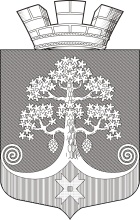 Республика КарелияСовет Сегежского городского поселения XLIX  СЕССИЯ    III   СОЗЫВАРЕШЕНИЕот  «28» сентября 2017 года   № 228 г.СегежаО внесении изменений в Правила землепользования и застройки Сегежского городского поселенияНа основании рекомендации публичного слушания, проведенного 18 августа 2017 года, в соответствии со статьей 33, частью 3 статьи 38 Градостроительного кодекса Российской Федерации, руководствуясь положениями статей 34, 37 и 42 Правил землепользования и застройки Сегежского городского поселения, утвержденных решением XLI сессии Совета Сегежского городского поселения III созыва от 26 января 2017 года № 200, Совет Сегежского городского поселения р е ш и л:1.В пункте 1 «Основные виды разрешённого использования» табличной части градостроительного регламента «Зона застройки индивидуальными жилыми домами (Ж-1)» раздела III «Градостроительные регламенты» Правил землепользования и застройки Сегежского городского поселения, утвержденных решением XLI сессии Совета Сегежского городского поселения III созыва от 26 января 2017 года № 200, информацию, содержащуюся в столбце третьем «Перечень предельных размеров земельных участков и предельных параметров разрешенного строительства, реконструкции ОКС» первой строки «Для индивидуального жилищного строительства», дополнить предложением восьмым следующего содержания: «Максимальные размеры земельных участков для подзоны Ж-1-7 – 1770 кв.м.». 2.Опубликовать настоящее решение в газете «Доверие».3.Настоящее решение вступает в силу после его официального опубликования.Председатель Совета Сегежского городского поселения 						Н.В.ПетриляйненИ.о.главы Сегежского городского поселения 								С.Г.Пискунович Разослать: в дело, главному специалисту по архитектуре и строительству, администрации Сегежского муниципального района, ГКУ РК «Управление земельными ресурсами», редакция газеты «Доверие».